Το Ιερό της Παρθένου στην Αρχαία Νεάπολη (Καβάλα)[Κ.Ε. 82386 – ΕΥ Α. Αβραμίδου]Μέγας Χορηγός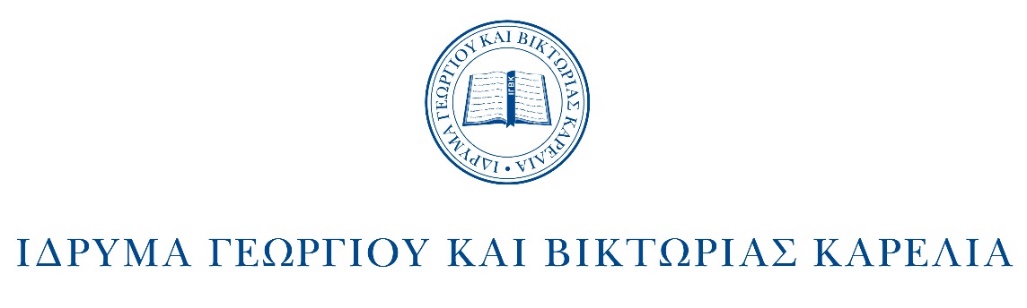 ΕΙΣΑΓΩΓΙΚΑΚατά τη διάρκεια σύντομων ανασκαφών του προηγούμενου αιώνα, ήρθαν στο φως κατάλοιπα ενός πολύ σημαντικού ιερού στη χερσόνησο «Παναγία», στο κέντρο της σημερινής Καβάλας. Πρόκειται για το ιερό της Παρθένου, πιθανώς μια εξελληνισμένη εκδοχή της θρακικής Βενδίδος ή της Αρτέμιδος, η οποία υπήρξε προστάτιδα της αρχαίας Νεάπολης. Η σημαντική αυτή αποικία ιδρύθηκε στο β΄ μισό του 7ου αι. π.Χ. από θάσιους αποίκους, ωστόσο γρήγορα εξελίχθηκε σε μια δυναμική πόλη με ξεχωριστή πολιτική βούληση, ανθηρή οικονομία και στενές σχέσεις με την Αθήνα. Η κεραμική από τους αποθέτες του ιερού της Παρθένου χαρακτηρίζεται από υψηλή ποιότητα και μοναδική ποικιλία, καθώς αντιπροσωπεύονται όλα σχεδόν τα εργαστήρια της αρχαϊκής και πρώιμης κλασικής εποχής, γεγονός που αντανακλά τον κοσμοπολίτικο χαρακτήρα του ιερού αλλά και της ίδιας της πόλης. Έχοντας στη διάθεσή μας ελάχιστα αρχαιολογικά δεδομένα από τον υπόλοιπο οικισμό, η μελέτη της κεραμικής από το ιερό καθίσταται επιτακτική, καθώς μας δίνει μια μοναδική ευκαιρία να διερευνήσουμε από τις απαρχές της ίδρυσης της αποικίας, τις λατρευτικές πρακτικές στην περιοχή, τις εμπορικές δραστηριότητες, και τις διαπολιτισμικές σχέσεις που ανέπτυξε η αρχαία Νεάπολη με μεγάλα κέντρα της ηπειρωτικής και νησιωτικής Ελλάδας και της Μικράς Ασίας. Από την άλλη, η σύγκριση των ευρημάτων μας με ανάλογα σύνολα από την ευρύτερη «θασιακή περαία», θα μας δώσει μια πιο ολοκληρωμένη εικόνα για τις επαφές της αποικίας με τη μητρόπολη Θάσο και τον ντόπιο θρακικό πληθυσμό.ΤΟ ΠΡΟΓΡΑΜΜΑΤο Πρόγραμμα μελέτης του Ιερού της Παρθένου ξεκίνησε το 2018 και χρηματοδοτήθηκε από το ΔΔΠΜΣ "Ψυχοπαιδαγωγικές, διδακτικές και διαπολιτισμικές προσεγγίσεις στις Ανθρωπιστικές Επιστήμες" (2018) και το Ίδρυμα Γεωργίου και Βικτωρίας Καρέλια (2019) με κωδικό έργου ΕΛΚΕ 82386. Ο πυρήνας της ερευνητικής ομάδας απαρτίζεται από την ΕΥ επίκ. καθ. Κλασικής Αρχαιολογίας Αμαλία Αβραμίδου, την επίτιμη έφορο αρχαιοτήτων Μαρία Νικολαΐδου-Πατέρα και την αρχαιολόγο Κωνσταντία Αμοιρίδου, οι οποίες πλαισιώνονται από νεότερους και έμπειρους συναδέλφους όπως την Denise Demetriou, τον Ι. Μούρθο, την Στ. Ποιμενίδου, την Α. Προκόβα την Sara Saba, την Δ. Τσιαφάκη, τον Κ. Φίλη. Για την πολύτιμη συνδρομή τους ευχαριστούμε τον ακαδημαϊκό και ομότιμο καθηγητή Μιχάλη Τιβέριο, στην Έφορο Αρχαιοτήτων Καβάλας – Θάσου, κα Σταυρούλα Δαδάκη, και την Πρόεδρο του Τμήματος ΓΦΠΠΧ καθηγήτρια κα Μαρία Δημάση.ΙΣΤΟΡΙΚΗ ΕΠΙΣΚΟΠΗΣΗΗ σύγχρονη πόλη της Καβάλας είναι χτισμένη πάνω στην αρχαία θασιακή αποικία της Νεάπολης, η οποία ιδρύθηκε στο β΄ μισό του 7ου αι π.Χ. στη χερσόνησο του σημερινού λόφου «Παναγία», ακουμπώντας στους πρόποδες του όρους Σύμβολο. Η περιοχή είναι μεγάλης στρατηγικής και εμπορικής σημασίας, καθώς ορίζεται από σημαντικές οδικές και ποτάμιες αρτηρίες που ενώνουν την Ασία με την Ευρώπη και τη θρακική ενδοχώρα με το Αιγαίο πέλαγος, ενώ διαθέτει και φιλόξενα λιμάνια, απαραίτητα για την ανάπτυξη εμπορικών αλλά και πολιτισμικών επαφών. Ωστόσο, τα μεγαλύτερα ίσως προτερήματα της αρχαία Νεάπολης είναι η πρόσβαση στα μεταλλεία της Σκαπτής Ύλης, στα βουνά της Λεκάνης και του Παγγαίου, αλλά και στην εύφορη πεδιάδα των Φιλίππων.Οι Θάσιοι διέγνωσαν νωρίς τις προσοδοφόρες δυνατότητες της περιοχής και επιδόθηκαν στην ίδρυση εμπορικών σταθμών και πολισμάτων στην απέναντι ακτή – γνωστή στις πηγές ως «θασιακή περαία» στις πηγές – με στόχο τον ευρύτερο έλεγχο και την εκμετάλλευση των πλουτοπαραγωγικών πηγών. Η Νεάπολη γρήγορα εξελίχθηκε σε σημαντική αποικία, έχοντας ως πολιούχο θεά την Παρθένο – πιθανώς μια εξελληνισμένη εκδοχή της θρακικής Βενδίδος ή της Αρτέμιδος – ενώ δεν δίστασε να ακολουθήσει διαφορετική πολιτική πορεία από τη μητρόπολη Θάσο, κόβοντας ακόμη και δικό της νόμισμα κατά τις τελευταίες δεκαετίες του 6ου αι. π.Χ. Μετά το τέλος των Περσικών Πολέμων, η Νεάπολη έγινε μέλος της Α΄ Αθηναϊκής (Δηλιακής) Συμμαχίας και πιστός σύμμαχος των Αθηνών, όπως μαρτυρούν όχι μόνο οι φορολογικοί κατάλογοι, αλλά και τα ψηφίσματα της αθηναϊκής πολιτείας. Μάλιστα, σε αυτά αναφέρονται έπαινοι προς τους Νεαπολίτες και ειδικά προνόμια για το Ιερό της Παρθένου.Η αρχαία πόλη άκμασε μέχρι και τα μέσα του 4ου αι π.Χ., όταν υπέκυψε στην επεκτατική πολιτική του Φιλίππου Β΄ και μετατράπηκε σε επίνειο της μακεδονικής πόλης των Φιλίππων. Αξιοσημείωτο γεγονός για την ιστορία της πόλης αποτελεί το ότι στο λιμάνι της αγκυροβόλησε ο στόλος των Ρωμαίων στρατηγών Βρούτου και Κάσσιου πριν τη μάχη των Φιλίππων το 42 π.Χ. Κατά τα αυτοκρατορικά και πρώιμα βυζαντινά χρόνια, η θέση αποτέλεσε σημαντικό σταθμό της Εγνατίας Οδού.ΑΝΑΣΚΑΦΕΣ ΚΑΙ ΑΡΧΑΙΟΛΟΓΙΚΑ ΕΥΡΗΜΑΤΑΑπό τον οικισμό της αρχαία Νεάπολης σώζονται σήμερα ελάχιστα οικοδομικά κατάλοιπα, με εξαίρεση λιγοστά τμήματα από το τείχος των αρχών του 5ου αι. π.Χ. Οι ανασκαφές του Γ. Μπακαλάκη (1936–1937), του Δ. Λαζαρίδη (1959–1963) και οι μεμονωμένες, σωστικού χαρακτήρα επεμβάσεις της τοπικής Αρχαιολογικής Εφορείας έφεραν στο φως ευρήματα από το Ιερό της Παρθένου στο κέντρο της αρχαίας πόλης. Ειδικότερα, από την περιοχή του ιερού ανασκάφηκαν εστίες, τοίχοι, τμήμα αναλημματικού περιβόλου, κιονόκρανα και τμήματα της ανωδομής ενός επιβλητικού ιωνικού ναού των αρχών του 5ου αι. π.Χ., αναθηματικές επιγραφές, ειδώλια και αποθέτες με μεγάλες ποσότητες κεραμικής, αλλά και οστέινα ευρήματα, μεταλλικά και νομίσματα. Πιο συγκεκριμένα, τα αγγεία που ήρθαν στο φως από τους αποθέτες του ιερού της Παρθένου εντυπωσιάζουν όχι μόνο λόγω της μεγάλης ποσότητά τους, όσο πρωτίστως για την υψηλή τους ποιότητα και ποικιλία. Στο προς μελέτη υλικό, αντιπροσωπεύονται όλα σχεδόν τα εργαστήρια κεραμικής των αρχαϊκών και πρώιμων κλασικών χρόνων, τοπικά (Θάσος, Άβδηρα, «γκρίζα/θρακικά») και μη (Ιωνία, Χίος, Λέσβος, Κυκλάδες, Αττική, Κόρινθος, Λακωνία). Κυρίαρχη θέση πέραν των θασιακών κατέχουν τα αττικά μελανόμορφα και τα μελαμβαφή αγγεία, ενώ μεγάλος φαίνεται πως είναι ο αριθμός κρατήρων και αγγείων πόσεως. Αξιοσημείωτες είναι οι «μιμήσεις» του αττικού και κορινθιακού εργαστηρίων αλλά και έργων Αν. Ελλάδος. Αξίζει να σημειωθεί ότι πολλά αγγεία φέρουν αναθηματικές και άλλες επιγραφές, ενώ δε λείπουν και μικροαντικείμενα από ακριβότερα υλικό κατασκευής (ελεφαντοστέινα, χάλκινα κ.ά.).Από τη σύντομη αυτή περιγραφή, γίνεται εμφανής ο κοσμοπολίτικος χαρακτήρας του Ιερού της Παρθένου, ενώ ο πλούτος των κεραμικών ευρημάτων αντανακλά την ανθηρή οικονομία της πόλης και τις ιδιαίτερες σχέσεις που είχε αναπτύξει με την Αθήνα. Μην έχοντας στη διάθεσή μας άλλα αρχαιολογικά δεδομένα, η ενδελεχής καταγραφή και μελέτη της κεραμικής από το ιερό είναι απαραίτητη για την ανασύνθεση της σημαντικής αυτής θασιακής αποικίας, και ιδιαίτερα των λατρευτικών πρακτικών, των εμπορικών επαφών και των διαπολιτισμικών σχέσεων που ανέπτυξε η Νεάπολη με μεγάλα κέντρα της εποχής. ΜΕΘΟΔΟΣ ΚΑΙ ΣΤΟΧΟΙ ΤΟΥ ΠΡΟΓΡΑΜΜΑΤΟΣ Ο τρόπος προσέγγισης του υλικού καθορίζεται από δύο βασικούς παράγοντες α) το γεγονός ότι πρόκειται για ευρήματα παλαιών ανασκαφών με περιορισμένη αρχειακή υποστήριξη και β) τον μεγάλο όγκο της κεραμικής. Επομένως, το πρόγραμμα μελέτης των ευρημάτων από το ιερό της Παρθένου προϋποθέτει το στάδιο της καταγραφής, της ταξινόμησης της κεραμικής, της φωτογράφισης, της συντήρησης και σχεδίασης. Στην ολοκλήρωση των παραπάνω σταδίων συμμετέχουν φοιτητές και εξειδικευμένο προσωπικό, όπως αντιστοίχως και στη μελέτη του χώρου και των αρχιτεκτονικών μελών. Παράλληλα με το πρακτικό σκέλος της οργάνωσης του υλικού, η ερευνητική ομάδα μελετάει τις γραπτές πηγές, συλλέγει βιβλιογραφία και προβαίνει στη συγγραφή επιμέρους αναφορών αλλά και επιστημονικών άρθρων, ώστε να τεκμηριώνεται η πρόοδος των εργασιών.Οι στόχοι της έρευνάς μας είναι οι ακόλουθοι:1. Οργάνωση του υλικού ανά εργαστήρια, ώστε να μπορούμε να επεξεργαστούμε κατάλληλα τα δεδομένα για να εκμαιεύσουμε στατιστικά συμπεράσματα αναφορικά με τις εμπορικές δραστηριότητες, την επισκεψιμότητα του ιερού, τη διάρκεια ζωής του κ.ά.2. Διάγνωση κυρίαρχων σχημάτων και εικονογραφικών μοτίβων: πρόκειται για μια βασική προϋπόθεση για την κατανόηση της χρήση/-εων των αγγείων, τις λατρευτικές πρακτικές στο ιερό, τις κυρίαρχες τάσεις της αγοράς  αναφορικά με σχήματα, εικονογραφία κ.ά. και τις ιδιαίτερες σχέσεις με την Αθήνα.3. Μελέτη επιγραφών, ώστε να δημιουργηθεί ένα corpus με ονόματα αναθετών, και να διερευνηθεί εάν αναγνωρίζονται θεότητες πέραν της Παρθένου, αν υπάρχουν μη ελληνικές επιγραφές και αν τυχόν μπορούν να προσδιοριστούν διάλεκτοι.4. Ένταξη του υλικού σε χρονολογικό πλαίσιο: διευκρινίζοντας τα χρονολογικά όρια της κεραμικής αποκτούμε μια εξαιρετικά χρήσιμη πηγή για τη διάρκεια ζωής του ιερού, την ακμή, τις διακυμάνσεις και το τέλος του.5. Απώτερος στόχος μας είναι η εξέταση των αγγείων σε συνδυασμό με άλλα ευρήματα από το ιερό (ειδώλια, αρχιτεκτονικά μέλη, επιγραφές) αλλά και με κεραμικά σύνολα από την ευρύτερη περιοχή της Καβάλας, λαμβάνοντας υπόψη το ιστορικό και πολιτικό πλαίσιο της εποχής, ΔΙΑΧΥΣΗ ΑΠΟΤΕΛΕΣΜΑΤΩΝΑνακοινώσεις / ΔημοσιεύσειςΑβραμίδου, Α. και Κ. Αμοιρίδου. “Το ιερό της Παρθένου στην αρχαία Νεάπολη (Καβάλα): Απολογισμός Εργασιών 2019-2020”, ΑΕΜΘ 2020, Θεσσαλονίκη.Αβραμίδου, Α. “Tο ιερό της Παρθένου στην αρχαία Νεάπολη (Καβάλα): ογδόντα χρόνια μετά τις πρώτες ανασκαφές.” Ανασκάπτοντας ιερά. Ημερίδα στο Τμήμα Ιστορίας και Αρχαιολογίας, ΑΠΘ. 21.11.2019, Θεσσαλονίκη.Aβραμίδου, Α. υπό έκδοση. “Το ιερό της Παρθένου στην αρχαία Νεάπολη (Καβάλα): Ευρήματα και λατρευτικές πρακτικές.” Στο Π. Τριανταφυλλίδης (επιμ.), Ιερά και Λατρείες στο Αιγαίο από τους Πρώιμους Ιστορικούς Χρόνους έως και την Ύστερη Αρχαιότητα, Λήμνος, Τετάρτη 11–15 Σεπτεμβρίου 2019, Varos Village, Λήμνος.Avramidou, Α. υπό έκδοση. “Athens and Neapolis in the Fifth Century BC: The View from the Parthenos Sanctuary.” In J. Neils and O. Palagia (ed.), From Kallias to Kritias. Classical Culture: Athens in the Second Half of the 5th Century BC, ASCSA, June 6–8, 2019, Athens.Αμοιρίδου, Κ. υπό έκδοση. “Η θασιακή κεραμική στο ιερό της Παρθένου της αρχαίας Νεάπολης. Κύλικες και Λεκανίδες.” Στο Η Θάσος δια μέσου των αιώνων: ιστορία – τέχνη – πολιτισμός. Η’ Συμπόσιο Θασιακών Μελετών, 12-14 Οκτωβρίου 2019, Θάσος.Προκόβα, Α. υπό έκδοση. “Η θεά Παρθένος της Νεάπολης: ιδιαίτερότητα και εκλεκτές συγγένειες. Η μαρτυρία των κοροπλαστικών αναθημάτων.” Στο Ιερά και Λατρείες στο Αιγαίο από τους Πρώιμους Ιστορικούς Χρόνους έως και την Ύστερη Αρχαιότητα, Τετάρτη 11–15 Σεπτεμβρίου 2019, Varos Village, Λήμνος.Για την Έκθεση του Προγράμματος αρ. 82386, δείτε εδώ. Επικοινωνία: aavrami@bscc.duth.grΒΙΒΛΙΟΓΡΑΦΙΑ (ΕΠΙΛΟΓΗ)Brunet, Μ. 1997. «Thasos et son Épire à la fin du Ve et au début du IVe s. avant Jésus-Christ», στο P. Brulé – J. Oulhen (επιμ.), Esclavage, guerre, économie en Grèce ancienne. Hommages à Yvon Garlan, Rennes, 229–242.Δαμάσκος, Δ. 2012. «Αρχιτεκτονικά και διακοσμητικά γλυπτά στο Αρχαιολογικό Μουσείο της Καβάλας», στο Θ. Στεφανίδου-Τιβερίου – Π. Καραναστάση – Δ. Δαμάσκος (επιμ.), Κλασική παράδοση και νεωτερικά στοιχεία στην πλαστική της ρωμαϊκής Ελλάδας, Πρακτικά Διεθνούς Συνεδρίου, Θεσσαλονίκη, 7–9 Μαΐου 2009, Θεσσαλονίκη, 347–356.Daux,  G. 1960. «Chronique des Fouilles en 1959 (Néapolis) », BCH 84, 1960, 805f.Daux, G. 1961. «Chronique des Fouilles 1960 (Néapolis.  Thasos: Artémision, Sanctuaire d’ Athéna)», BCH 85, 1961, 831–834. 919–930.Daux, G. 1962. «Chronique des Fouilles 1961 (Néapolis)», BCH 86, 1962, 830–840.(Δ.Σ.) 1980. Η Καβάλα και η περιοχή της – Α΄ Τοπικό Συμπόσιο (Καβάλα, 18–20 Απριλίου 1977). ΙΜΧΑ, Θεσσαλονίκη.Isaac, Β. 1986. The Greek Settlements in Thrace until the Macedonian Conquest. Leiden.Καραγιαννακίδης Ν. – Κ. Λυκουρίνος, 2009. Νεάπολις–Χριστούπολις–Καβάλα, Οδοιπορικό στον χώρο και τον χρόνο της παλιάς Πόλης, Δήμος Καβάλας, Καβάλα.Κουκούλη-Χρυσανθάκη, Χ. 1980. «Οι αποικίες της Θάσου στο Β. Αιγαίο. Νεώτερα ευρήματα», στο Α ́ Τοπικό Συνέδριο. Η Καβάλα και η περιοχή της, Καβάλα 18–20 Απριλίου 1977, Θεσσαλονίκη, 309–325.Koukouli-Chrysanthaki, Η. 1997. “Parthenos”, LIMC VIII 1B Suppl. (Zürich – Düsseldorf 1997) 944–948.Λαζαρίδης, Δ. 1953. «Άρτεμις Οπιταϊς εξ επιγραφής της Νεαπόλεως», Μακεδονικά 2, 1941–1952, 263–265. Λαζαρίδης, Δ. 1960. «Νεάπολις (Καβάλα)», ΑΔ 16 (1960), Χρον., 219. Λαζαρίδης, Δ. 1961–62. «Νεάπολις (Καβάλα)», ΑΔ 17 (1961–62), Χρον. Β΄2, 235–238.Λαζαρίδης, Δ. 1963. «Νεάπολις (Καβάλα), Θάσος, Αλυκή», ΑΔ 18 (1963), Χρον. Β΄2, 257–258. Λαζαρίδης Δ. 1964. «Νεάπολις, Καβάλα», ΑΔ 19 (1964), Χρον. Β ́2, 370–372.Λαζαρίδης, Δ. 1965. «Νεάπολις (Καβάλα)», ΑΔ 20 (1965), Χρον. Β΄3, 446.Λαζαρίδης, Δ. 1967. «Νεάπολις (Καβάλα)», ΑΔ 22 (1967), Χρον. Β΄2, 417. Λαζαρίδης, Δ. 1969. Νεάπολις–Χριστούπολις–Καβάλα, Οδηγός Μουσείου Καβάλας, Αθήνα.Lazaridis, D. 1971. Thasos and its Peraia, Ancient Cities 5. Athens.Loukopoulou, L. 2004. «Thrace from Strymon to Nestos», στο M. H. Hansen – T. H. Nielsen (επιμ.), An inventory of Archaic and Classical Poleis, New York, 854–869.Μαλλούχου, Φ. –  S. Tufano, 1980. «Η Ακρόπολη της Καβάλας. Ιστορική εξέλιξη–Προτάσεις συντήρησης και αναβίωσης». Στο Η Καβάλα και η περιοχή της – Πρακτικά Α’ Τοπικού Συμποσίου, (Καβάλα, 18–20 Απριλίου 1977), ΙΜΧΑ, Θεσσαλονίκη, 341–359.Μπακαλάκης, Γ. 1936. «Νεάπολις–Χριστούπολις–Καβάλα», AE 1936, 1–48.Μπακαλάκης, Γ. 1937, «Ανασκαφή εν Καβάλα και Καλαμίτσα», ΠΑΕ 1937, 56–67.Μπακαλάκης, Γ. 1938a. « Ἐκ τοῦ ἱεροῦ τῆς Παρθένου ἐν Νεαπόλει», AE 1938, 106–154.Μπακαλάκης, Γ. 1938b. «Ανασκαφή εν Καβάλα και τοις πέριξ», ΠΑΕ 1938, 75–102. Μπακαλάκης, Γ. 1940. «Ναυκρατικά (Χιακά) όστρακα εκ Καβάλας», στο: Αφιέρωμα εις Κ. Άμαντον, Αθήνα, 155–162.Μπακαλάκης, Γ. 1957. «Τραπεζοφόρο από το ιερό της Παρθένου», Ελληνικά 15, 324–329. Παπαευαγγέλου-Γκενάκου, Κλ. 2000. Η Νομισματοκοπία της Νεαπόλεως. Διδακτορική Διατριβή, Αριστοτέλειο Πανεπιστήμιο Θεσσαλονίκης. Picard, Ο. 1990. «Thasos et Néapolis», στο Ch. Koukouli-Chrysanthaki – O. Picard (επιμ.), Μνήμη Δ. Λαζαρίδη. Πόλις και χώρα στην αρχαία Μακεδονία και Θράκη, Θεσσαλονίκη 541–548.Prokova, A., 2014. Die figürliche Tonvotive aus dem Heiligtum der Parthenos in der antiken Stadt Neapolis, PhD. Thesis Univesität zu Köln. Tiverios, Μ. 2008. «Greek Colonisation of the Νorthern Aegean», στο G. R. Tsetskhladze (επιμ.), Greek Colonisation. An Account of Greek Colonies and other Settlements Overseas, Vol. 2, Leiden – Boston, 1–154.Τουράτσογλου Ι. 1995. Μακεδονία. Ιστορία–Μνημεία–Μουσεία, Αθήνα, 357–362.Χιόνης, Κ. Ι., 1968. Ιστορία της Καβάλας. Καβάλα.